Lansing Central School District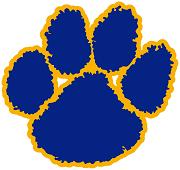 Kathryn Heath, School Business Administrator607-533-3020 x4002Kheath@lcsd.k12.ny.us2021-22 School Year Plan for American Rescue Plan (ARP) FundsOur plans for non-recurring expenses in the area of maximizing in-person instruction time.Lansing will increase the number of classrooms and teachers at each grade level from First through Sixth grade.  This will allow for smaller class sizes and will maximize in person instruction. ARPA Stimulus monies will be used for First & Second grade teachers. Our plans for non-recurring expenses in the area of operating schools and meeting the needs of students.Lansing CSD is using other stimulus monies to fund this area.  Our plans for non-recurring expenses in the area of purchasing educational technology.Lansing CSD is using other stimulus monies to fund this area.  Our plans for non-recurring expenses in the area of addressing the impacts of the COVID-19 pandemic on students, including the impacts of interrupted instruction and learning loss and the impacts on low-income students, children with disabilities, English language learners, and students experiencing homelessness.Adding additional teachers will allow for more individualized instruction for each student so that teachers and staff can better meet each student’s needs and address and target an areas of learning loss that may have occurred.  This will benefit ALL students and particularly our more at-risk students.Our plans for non-recurring expenses in the area of implementing evidence-based strategies to meet students' social, emotional, mental health, and academic needs.We will be purchasing a reading programs for 1st through fourth grade.  We will also be purchasing a responsive classroom program, and focusing on professional development for our staff.  Our plans for non-recurring expenses in the area of offering evidence-based summer, afterschool, and other extended learning and enrichment programs.Lansing’s plans include:  STEM based learning summer program grades 1 – 6 for 3 years, afterschool tutoring programs for all students, various academic and extracurricular clubs.  Our plans for non-recurring expenses in the area of supporting early childhood education.Lansing CSD is using other stimulus monies to fund this area.  The following programs will continue beyond the availability of federal funds and we will use the following local funds in order to minimize disruption to core academic and other school programs.The reading and SEL programs purchases will continue to be used beyond the availability of federal funds.  The renewal costs each year are nominal and will be embedded in the curriculum and textbook budget of the general fund.  The district will continue to evaluate the need to keep an additional section of 1st and 2nd grade in order to optimize instruction with smaller class sizes.  